ПРОЕКТВносит ГубернаторИвановской области 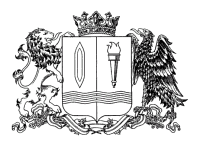 ЗАКОН ИВАНОВСКОЙ ОБЛАСТИПринят Ивановской областной Думойг. Иваново_______________ 2024 г.№ ______-ОЗО внесении изменений в Закон Ивановской области 
от 30.05.2022 № 29-ОЗ «О квотировании рабочих мест для инвалидов и признании утратившими силу некоторых законодательных актов Ивановской области и отдельных положений Закона Ивановской области 
«О квотировании рабочих мест для инвалидов» О внесении изменений в Закон Ивановской области 
от 30.05.2022 № 29-ОЗ «О квотировании рабочих мест для инвалидов и признании утратившими силу некоторых законодательных актов Ивановской области и отдельных положений Закона Ивановской области 
«О квотировании рабочих мест для инвалидов» Настоящий Закон принят в соответствии с Федеральным законом от 12.12.2023 № 565-ФЗ «О занятости населения в Российской Федерации» и в целях приведения Закона Ивановской области от 30.05.2022 № 29-ОЗ 
«О квотировании рабочих мест для инвалидов и признании утратившими силу некоторых законодательных актов Ивановской области и отдельных положений Закона Ивановской области «О квотировании рабочих мест для инвалидов» в соответствии с требованиями федерального законодательства. Статья 1.  Внести в Закон Ивановской области от 30.05.2022 № 29-ОЗ 
«О квотировании рабочих мест для инвалидов и признании утратившими силу некоторых законодательных актов Ивановской области и отдельных положений Закона Ивановской области «О квотировании рабочих мест для инвалидов» 
(далее - Закон Ивановской области от 30.05.2022 № 29-ОЗ) следующие изменения:в наименовании слова «и признании утратившими силу некоторых законодательных актов Ивановской области и отдельных положений Закона Ивановской области «О квотировании рабочих мест для инвалидов» исключить;преамбулу изложить в следующей редакции: «Настоящий Закон принят в соответствии с Законом Российской Федерации от 19.04.1991 № 1032-I «О занятости населения в Российской Федерации», Федеральным законом от 12.12.2023 № 565-ФЗ «О занятости населения в Российской Федерации», Федеральным законом от 24.11.1995 № 181-ФЗ «О социальной защите инвалидов в Российской Федерации», Федеральным законом от 31.07.2020 № 247-ФЗ «Об обязательных требованиях в Российской Федерации» в целях установления обязательных требований в области квотирования рабочих мест для инвалидов Ивановской области.»;в абзаце втором части 2 статьи 1 цифру «35» заменить на цифру «36»;в статье 2 слова «статьей 13.2 Закона Российской Федерации от 19.04.1991 № 1032-I «О занятости населения в Российской Федерации» (далее - Закон Российской Федерации) заменить словами «статьей 38 Федерального закона от 12.12.2023 № 565-ФЗ «О занятости населения в Российской Федерации» 
(далее – Федеральный закон «О занятости населения в Российской Федерации»);статью 3 Закона Ивановской области от 30.05.2022 № 29-ОЗ изложить в следующей редакции:«3. Работодатели обязаны ежемесячно не позднее 10-го числа месяца, следующего за отчетным информировать государственную службу занятости о выполнении квоты для приема на работу инвалидов, предусмотренной пунктом 7 части 1 статьи 53 Федерального закона Российской Федерации «О занятости населения в Российской Федерации», посредством размещения на единой цифровой платформе в сфере занятости и трудовых отношений «Работа в России» или на иных информационных ресурсах, на которых может размещаться такая информация в соответствии с порядком, утвержденным Правительством Российской Федерации.».Статья 2. Настоящий Закон вступает в силу через 10 дней после дня его официального опубликования, за исключением части 3 и 4 статьи 1, которые вступают в силу с 01.09.2024.Положения части 3 и части 4 статьи 1 настоящего Закона, устанавливающие обязательные требования в области квотирования рабочих мест для инвалидов действуют до 01.09.2030.ГубернаторИвановской области                  С.С. Воскресенский